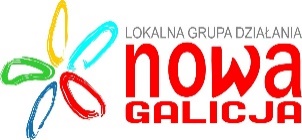 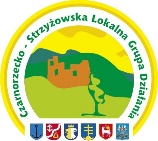 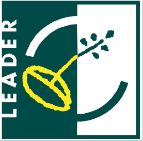 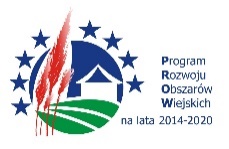 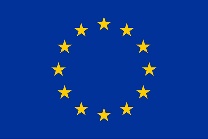 „Europejski Fundusz Rolny na rzecz Rozwoju Obszarów Wiejskich: Europa inwestująca w obszary wiejskie”Załącznik nr 2 do zapytania ofertowego………………………………….    /pieczęć firmowa/OŚWIADCZENIE O BRAKU POWIĄZAŃ OSOBOWYCH LUB KAPITAŁOWYCHdotyczy zapytania ofertowego na wykonanie zadania pn. „Budowa obiektów małej architektury pełniących funkcje rekreacyjne”My niżej podpisani…………………………………………………………………………………………………………/Imię i Nazwisko osoby (osób) upoważnionych do reprezentacji/…………………………………………………………………………………………………………/pełna nazwa/…………………………………………………………………………………………………………/Adres z kodem pocztowym/…………………………………………………………………………………………………………/telefon, e-mail/…………………………………………………………………………………………………………/NIP, REGON/Oświadczam, że Wykonawca nie jest powiązany osobowo lub kapitałowo z Zamawiającym.	Poprzez powiązania osobowe lub kapitałowe rozumie się wzajemne powiązania pomiędzy Zamawiającym lub osobami upoważnionymi do zaciągania zobowiązań w imieniu Zamawiającego lub osobami wykonującymi w imieniu Zamawiającego czynności związane z przygotowaniem i przeprowadzeniem procedury wyboru Wykonawcy a Wykonawcą, polegające w szczególności na:Uczestniczeniu jako wspólnik w spółce cywilnej lub osobowej;Posiadaniu co najmniej 10% udziałów lub akcji spółki kapitałowej;Pełnieniu funkcji członka organu nadzorczego lub zarządzającego, prokurenta lub pełnomocnika;Pozostawaniu w związku małżeńskim, w stosunku pokrewieństwa lub powinowactwa w linii prostej, pokrewieństwa drugiego stopnia lub powinowactwa drugiego stopnia w linii bocznej lub w stosunku przysposobienia, opieki lub kurateli;Pozostawaniu z wykonawcą w takim stosunku prawnym lub faktycznym, że może to budzić uzasadnione wątpliwości co do bezstronności tych osób.……………………………...				…………………………………………………../Miejscowość, data/					            /podpis Wykonawcy lub pełnomocnika wraz z pieczątką/